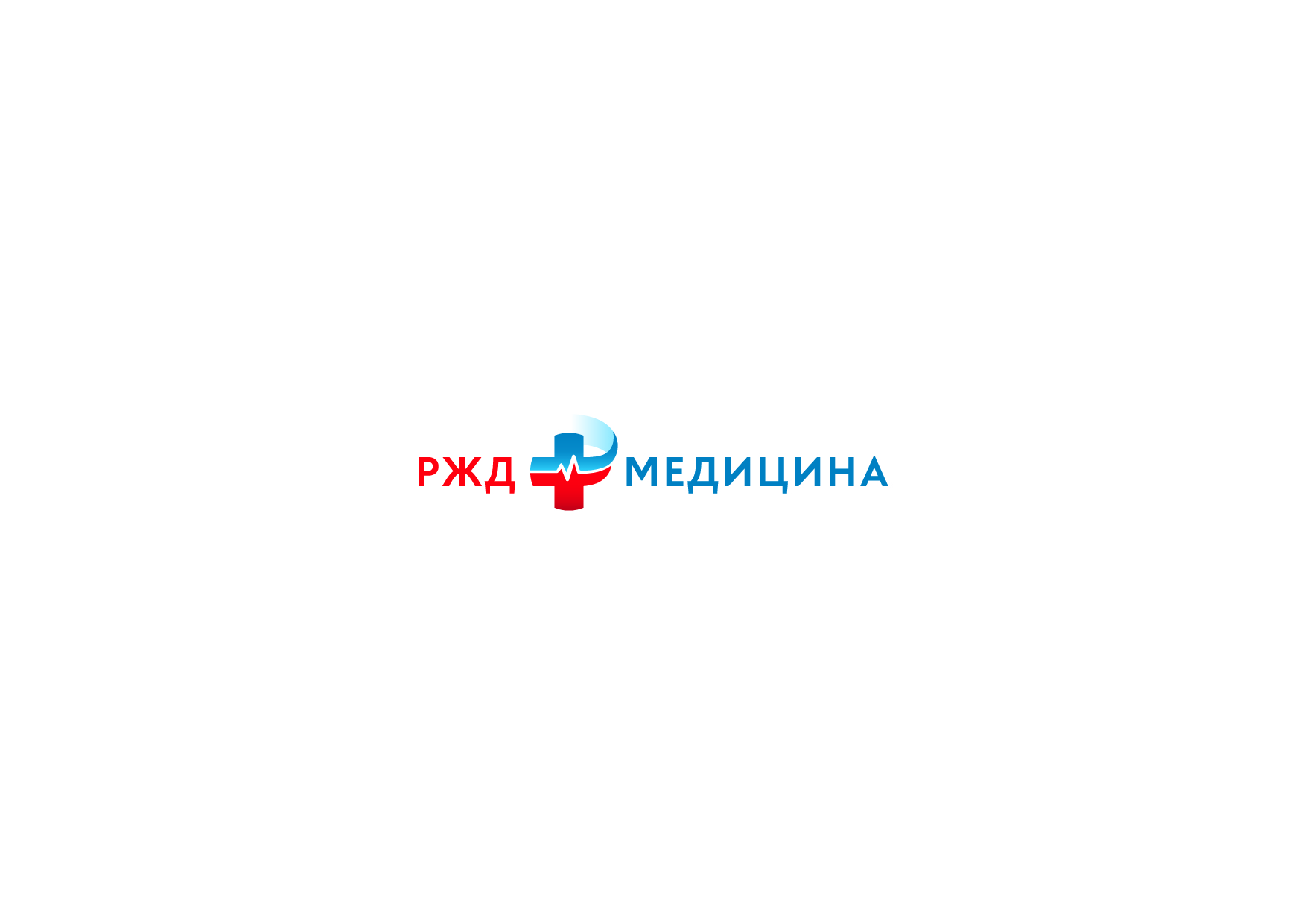 Техническое задание На продвижение в социальных сетяхПредмет ценового запроса: Продвижение в социальных сетях (ВК, одноклассники) путем размещения публикаций в сообществах и группахОписание закупаемых услуг: размещение публикаций, подготовленных Заказчиком в социальных сетях в целях информирования потенциальных покупателей медицинских услуг о специальных предложениях, акциях и иных мероприятиях и услугах ЗаказчикаПоиск пабликов/сообществ для размещения рекламной информации в социальных сетях ВК, ОК и Телеграм (или других социальных сетях по запросу Заказчика) по заданным Заказчиком параметрам: территория, тематика, аудитория:(количество подписчиков в группе или сообществе не менее 5000 для г. Самара и г. Тольятти, от 1000 подписчиков для г. Кинель и г. Сызрань)обновление ежемесячно списка пабликов. По каждой территории (городу) не менее 7 пабликов в списке.Сообщества и группы охватывают аудиторию следующих городов: г. Самара, г. Тольятти, г. Кинель, г. Сызрань, районных центров по Самарской области. Населенные пункты/территории для подбора пабликов/сообществ могут изменяться и дополняться по запросу Заказчика. Доработка производится не позднее 3 дней с момента запроса.Тематическое направление сообществ и групп для продвижения информационных материалов Заказчика:   новостные публикации; здоровье и здоровый образ жизни; женские темы, включая материнство, красоту; сообщества про травматизм.Составление первоначального списка пабликов/сообществ по заявке от заказчика производится в течение трех дней с момента подписания договора и согласовывается с Заказчиком по почте pr@dkb63.ru.Список групп/сообществ для продвижения информационных материалов обновляется Исполнителем 1 раз в месяц в срок до 20 числа месяца, предшествующего месяцу продвижения, согласовывается с Заказчиком по почте pr@dkb63.ru.Заказчик выбирает из предоставленного списка пабликов те, в которых требуется размещение на ближайший месяц и направляет заявку Исполнителю с указанием количества пабликов и материалами (текстовыми, графическими или др.) для размещения. Исполнитель в течение трех дней  составляет план продвижения информационных материалов Заказчика со стоимостью каждого выхода, общей суммой размещения и согласовывает его с Заказчиком по почте pr@dkb63.ru.В течение трех дней после согласования плана размещения Исполнитель размещает в социальных сетях предоставленные Заказчиком материалы в соответствии с согласованным планом.Обеспечение обязательной разметки (маркировки) рекламы в интернете для каждой рекламной активности, поста, публикации.Соблюдение согласованного общего бюджета: за услуги по поиску, размещению материалов и оплате рекламного бюджета площадкам (пабликам), за размещение в пабликах/сообществах. Сроком до полного исполнения Сторонами своих обязательств по настоящему Договору.Место оказания услуг:   Аудитория сообществ и групп в г. Самара, г. Тольятти, г. Кинель, г. СызраньТребования к Исполнителю:Максимальный срок реагирование на запросы Заказчика, пришедшие с электронного адреса pr@dkb63.ru, не более двух часов;Предоставление детального отчета по оказанным услугам в соответствии с согласованным с Заказчиком планом продвижения в срок не позднее 5 числа месяца, следующего за отчетным. Отчет должен включать макет информационного материала Заказчика, который продвигался в отчетном месяце; группы/сообщества, где продвигался информационный материал; количество показов/просмотров; количество переходов; стоимость показа/клика; среднерыночная стоимость показа/клика по данному направлению; прочая  информация, отражающая динамику и эффективность продвиженияТребования к услугам:- Услуги должны соответствовать требованиям Федерального закона  "О рекламе" от 13.03.2006 N 38-ФЗ, Федерального закона «Об основах охраны здоровья граждан в Российской Федерации» от 21.11.2011 № 323-ФЗ-  Срок оказания услуг с февраль 2024 г. по 31 января 2025 г.Форма, сроки и порядок оплаты товара, услуги: Услуги оказываются с момента подписания договора. Оплата оказанных Исполнителем Услуг осуществляется после подписания Сторонами акта сдачи-приемки оказанных услуг  (далее – акт сдачи-приемки) в течение 60 (шестидесяти) календарных дней после получения Заказчиком счета путем перечисления Заказчиком денежных средств на расчетный счет Исполнителя.Обязанность Заказчика по оплате Услуг считается исполненной в момент списания денежных средств со счета Заказчика.